FORTE DI BARDLuci del Nord. Impressionismo in Normandia7 aprile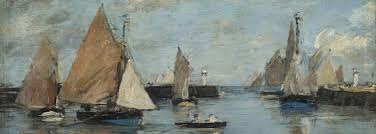 Monet, Renoir, Bonnard, Boudin, Corot, Courbet, Daubigny, ma anche Delacroix, Dufy, Gericault. Per la prima volta il Forte di Bard dedica una mostra evento agli impressionisti, più di settanta importanti opere raccontano, in un progetto inedito ed originale, la fascinazione degli artisti per la Normandia, territorio che diventa microcosmo naturale generato dalla forza della terra, del vento, del mare e della nebbia. Un paesaggio naturale dotato di una propria ‘fisicità’ vera e vibrante. I dipinti provengono dall’Association Peindre en Normandie di Caen, dal Museo del Belvedere di Vienna, dal Museé Marmottan di Parigi e dal Musée Eugène Boudin di Honfleur.PROGRAMMA:ore 8.30   Partenza da Torinoore 10.00 Visita guidata del complesso del Forte e della Mostra “Le luci Del Nord”. (durata complessiva circa 2 ore).Al termine tempo libero per visitare individualmente il forte ed il borgo di Bard.Pranzo libero.Ore 15.30 trasferimento al Salumificio Bertolin e visita della struttura con possibilità di acquisto di prodotto locali.Ore 17.00 circa rientro a TorinoQuota partecipazione € 35 ,00 -  ISCRITTI CRAL Italgas  € 25,00 La quota comprende (la gita si effettuerà con almeno un MINIMO di 35 PARTECIPANTI): bus, ingresso e visita guidata mostra e forte, visita salumificio Bertolin, assicurazione sanitaria. Per i soci CRAL Italgas possessori “tessera musei” ulteriore sconto di 6 euro (19 euro). PRENOTAZIONI ENTRO IL  16 MARZO scrivendo a prenotazioni@cralitalgas.it. Solo dopo nostra conferma tramite email potrete saldare ai referenti CRAL. POSTI LIMITATI riservati ai soci CRAL ItalgasVIAGGIARE ETLI V. delle Orfane 5 – 10122 Torino – Tel. 011/43.68.001 – 011/43.68.107 		ORGANIZZAZIONE TECNICA: Viaggiare ETLI                                             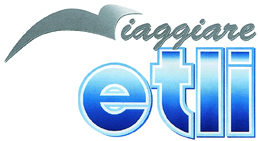 